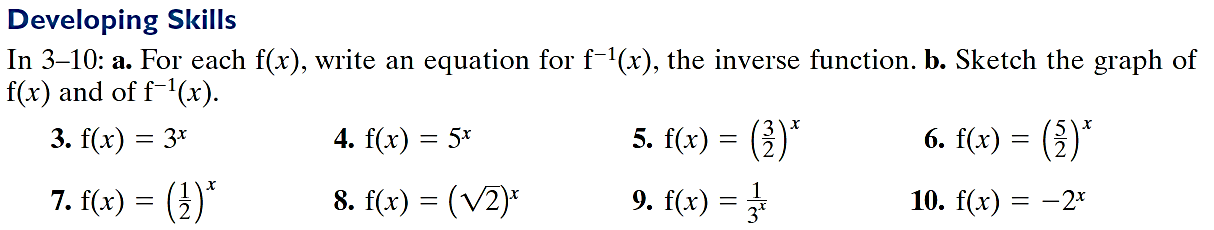 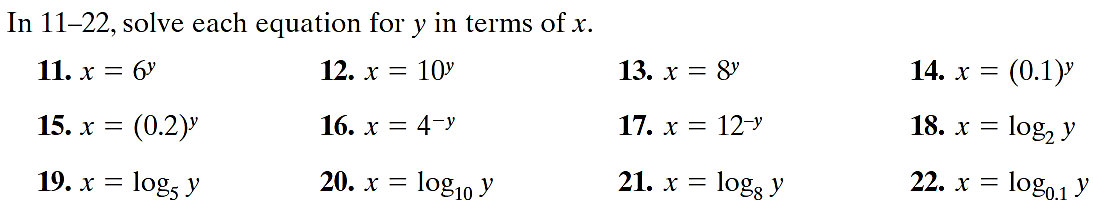 Name:												Date: